ФЕДЕРАЛЬНОЕ ГОСУДАРСТВЕННОЕ АВТОНОМНОЕ ОБРАЗОВАТЕЛЬНОЕ УЧРЕЖДЕНИЕВЫСШЕГО ОБРАЗОВАНИЯ«САНКТ-ПЕТЕРБУРГСКИЙ ПОЛИТЕХНИЧЕСКИЙ УНИВЕРСИТЕТ  ПЕТРА ВЕЛИКОГО»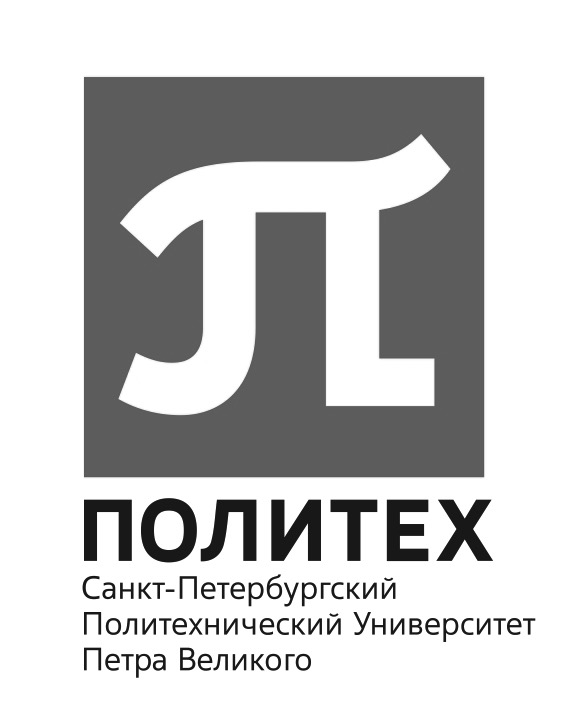 ДОЛЖНОСТНАЯ ИНСТРУКЦИЯоператора ЭВМ(института, кафедры)Санкт-Петербург2015 г.Общие положения1.1.		Настоящая должностная инструкция разработана и утверждена в соответствии с положениями Трудового кодекса Российской Федерации и иных нормативно-правовых актов, регулирующих трудовые правоотношения в Российской Федерации.1.2.		Оператор ЭВМ Института (далее по тексту – оператор ЭВМ) относится к категории специалистов, назначаемых на должность и освобождаемых от должности приказом ректора (проректора, иного уполномоченного ректором лица) по представлению директора института и подчиняется непосредственно директору института, заведующему кафедрой.1.3.		На должность оператора  ЭВМ назначается лицо, имеющее среднее профессиональное  образование без предъявления требований к стажу работы;1.4.		Оператор ЭВМ должен знать:-		приказы, указания, распоряжения, инструкции и другие нормативно-распорядительные документы, регламентирующие работу оператора ЭВМ ;-		правила эксплуатации ЭВМ и обслуживания ксерокса;-		правила оформления документов, в том числе деловой документации с использованием типовых форм;-		правила орфографии и пунктуации;-		правила ведения делопроизводства; -		программное обеспечение;-		средства вычислительной техники, коммуникаций и связи;-		культуру труда и этику делового общения;-		законы и иные нормативные правовые акты Российской Федерации, регламентирующие образовательную, научную, хозяйственную и финансово-экономическую деятельность образовательных учреждений;-		постановления, распоряжения, приказы, другие руководящие и нормативные документы вышестоящих органов;-		основы работы с текстовыми редакторами, электронными таблицами, электронной почтой, браузерами, мультимедийным оборудованием;-		коллективный договор, иные локальные нормативные акты Университета;-		основы трудового законодательства;-		правила внутреннего трудового распорядка;-		правила и нормы охраны труда и пожарной безопасности.1.5.		Оператор ЭВМ в своей деятельности руководствуется законодательством Российской Федерации, иными нормативными правовыми актами, Уставом, Правилами внутреннего распорядка ФГАОУ ВО «СПбПУ», приказами, распоряжениями и указаниями ректора, проректора, непосредственного руководителя, иными локальными нормативными актами, трудовым договором, настоящей должностной инструкцией.2.	Должностные обязанностиОператор ЭВМ обязан:2.1.		Своевременно исполнять устные и письменные приказы, распоряжения, указания ректора, проректора, непосредственного руководителя.2.2.		Осуществлять техническую подготовку документации, необходимой в процессе работы компании.2.3.		Выполнять копирование документов на ксероксе.2.4.		Выполнять набор различных текстов с соблюдением правил орфографии и пунктуации, а также стандартов оформления организационно-распорядительной документации.2.5.		Осуществлять работу с электронной почтой, принимать входящие электронные письма и следить за своевременной отправкой исходящих.2.6.		Распечатывать и систематизировать нужные документы.2.7.		Заносить в компьютерные базы данных различную информацию, важную и необходимую для работы компании.2.8.		Следить за состоянием компьютера и копировальной техники.2.9.		Своевременно информировать руководство о необходимости приобретения материалов, непосредственно относящихся к производственному процессу.2.10.	Своевременно отвечать на запросы других сотрудников по направлению профессиональной деятельности, предоставлять требуемую информацию в полном объеме.2.11.	Соблюдать установленные сроки исполнения заданий и поручений.2.12.	Оказывать помощь коллегам по работе при решении задач их деятельности в случае, если помощь может привести к качественному улучшению результатов деятельности.2.13.	Честно и добросовестно выполнять возложенные на него  обязанности.2.14.	Содержать находящееся в пользовании имущество в целости и сохранности.2.15.	Хранить служебную и коммерческую тайны.2.16.	Соблюдать правила внутреннего трудового распорядка, охраны труда, техники безопасности, производственной санитарии и противопожарной защиты.2.17.	Постоянно повышать свою квалификацию.2.18.	Соблюдать нормы служебной и профессиональной этики, правил делового поведения, Правил внутреннего трудового распорядка, а также требований по защите персональных данных.2.19.	Принимать самостоятельные решения в объеме полномочий.2.20.	Предоставлять ежедневную, еженедельную и ежемесячную отчетности по результатам работы по требованию непосредственного руководителя и в соответствии с формами, утвержденными руководителем.2.21.	Выполнять требования правил по охране труда и пожарной безопасности.ПраваОператор ЭВМ имеет право:3.1.	Знакомиться с проектами решений руководителя, касающимися вопросов его деятельности. 3.2.	Вносить на рассмотрение руководителя предложения по совершенствованию работы, связанной с исполнением своих должностных обязанностей.3.3.	Запрашивать и получать от должностных лиц и работников Университета информацию и документы, необходимые для исполнения своих должностных обязанностей.3.4.	Подписывать и визировать документы в пределах своей компетенции.3.5.	Участвовать в обсуждении и решении вопросов, касающихся исполняемых должностных обязанностей.3.6.	Сообщать непосредственному руководителю обо всех выявленных в процессе исполнения должностных обязанностей недостатках в трудовой деятельности и  вносить предложения по их устранению.3.7.	Участвовать в разработке документов в пределах своей компетенции.3.8.	Взаимодействовать с иными организациями и службами в пределах своей компетенции.ОтветственностьОператор ЭВМ несет ответственность:4.1.	За неисполнение или ненадлежащее исполнение своих должностных обязанностей, предусмотренных настоящей должностной инструкцией, - в пределах, определенных действующим трудовым законодательством Российской Федерации.4.2.	За правонарушения, совершенные в процессе осуществления своей деятельности, - в пределах, определенных действующим административным, уголовным и гражданским законодательством Российской Федерации.4.3.	За причинение материального ущерба - в пределах, определенных действующим трудовым и гражданским законодательством Российской Федерации.4.4.	За несоблюдение требований Правил внутреннего трудового распорядка, требований правил по охране труда и пожарной безопасности.4.5.	За несвоевременное и некачественное выполнение заданий, низкую исполнительскую дисциплину.4.6.	За невыполнение в установленные сроки плановых работ.4.7.	За разглашение охраняемой законом тайны (государственной, коммерческой, служебной и иной), ставшей известной работнику в связи с исполнением им трудовых обязанностей, в том числе разглашение персональных данных другого работника Университета, а также третьих лиц.Заключительные положения5.1. Настоящая должностная инструкция разработана на основе Квалификационной характеристики  должности «Оператор ЭВМ»  (Квалификационный справочник должностей руководителей, специалистов и других служащих, утв. Постановлением Минтруда России от 21.08.1998 N 37, в  ред. от 12.02.2014).«УТВЕРЖДАЮ»Первый проректорВ. В. Глухов   ______________«_____»  ____________   2015г.С должностной инструкцией ознакомлен(а), надлежаще заверенную копию на руки получил(а):С должностной инструкцией ознакомлен(а), надлежаще заверенную копию на руки получил(а):С должностной инструкцией ознакомлен(а), надлежаще заверенную копию на руки получил(а):«____»____________ 201__г.(дата)(подпись)(Фамилия, Имя, Отчество)Ответственный разработчик:(Должность)(подпись)(Ф.И.О.)(Ф.И.О.)Согласовано:Начальник Управления правового обеспеченияВ.М. ИвановВ.М. Иванов(подпись)